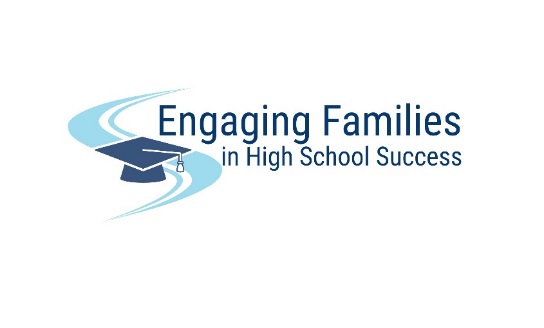       School Event Participant FeedbackSchool name: 					       Date:Event name:I am:  [] Parent   [] Student family member  [] Teacher  [] Counselor   [] School Administrator             [] Community partner [] School staff [] Student  [] District Administrator [] Other____________Check the activities you attended during this event:  [] Presentation  [] Interactive workshop  [] Group activity[] Meal [] Student presentation [] Student performance [] Round table discussion [] Fair [] Other___________What was the most valuable information you learned at this event?  What did you enjoy most? What improvements do you suggest?   Thank you very much for your feedback!Please check one:StronglyAgreeAgreeDisagreeStronglyDisagreeI learned something that can help me support my student at this event.I feel better equipped to support my student now than I did before this event. I feel more comfortable talking with school staff than I did before.I was able to connect with other parents/families in a meaningful way at this event.This event was well organized.I am glad I came to this event